FICHA TÉCNICA DATOS GENERALES DEL PROYECTODATOS DE LOS PARTICIPANTES DEL PROYECTOProductores Las características de las productoras,  el nivel de alfabetismo, la composición familiar, los medios de transporte más utilizados y la localización en los corregimientos San José de Lata, Santa Cruz de la Enea, Nerviti, Tasajera y Robles. El propósito es dilucidar riesgos, oportunidades y factores que puedan incidir a la hora de implementar el proyecto. Las productoras a ser vinculadas en el proyecto porcícola del Municipio de El Guamo tienen una edad promedio de 47.1 años y la mayoría se encuentra en el rango de los adultos maduros. La siguiente gráfica etaria se corresponde con una distribución normal, no se desprende ningún riesgo para proyecto de esta característica de la población.Organización, Grupo Asociativo o Comunitario FortalecidoEn lo que respecta a las organizaciones comunitarias este grupo de productoras registra la cifra más alta entre todos los municipios analizados de personas sin adscripción a ninguna organización. Un 86% no pertenece a ninguna, el restante 14% se distribuye entre comunitarias, étnicas y solidarias. Será necesario tener en cuenta el tema de asociatividad y trabajo en equipo en el plan de fortalecimiento, ya que este grupo de productoras muestra una debilidad muy marcada en esta área.LOCALIZACIÓN DEL PROYECTOCorregimientos:   Santa Cruz de Enea, Roble, Nerviti, San José de Lata y TasajeraIlustración 1. Ubicación específica de la alternativa.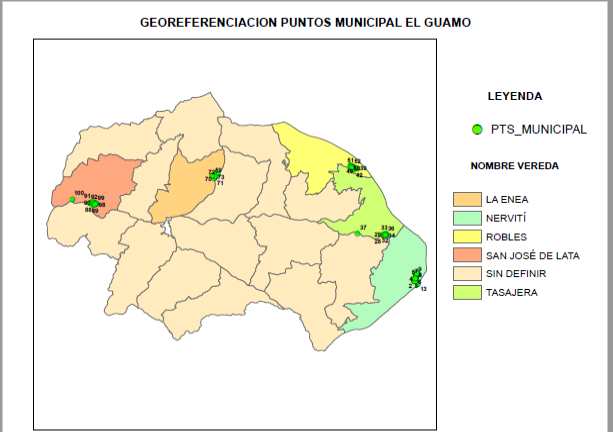 Fuente Elaboración propia, ART, 2019Oferta / Requisitos agroecológicos del sistema productivoTabla 1: Requisitos agroecológicos del sistema productivoOBJETIVOS DEL PROYECTOObjetivo generalAumentar los niveles de productividad del subsector porcícola en el municipio El Guamo, Bolívar.Objetivos específicosCapacitar a las productoras en buenas prácticas de manejo porcino para la cría, levante y ceba en el municipio El Guamo, Bolívar.Impulsar prácticas de pastoreo porcino rotacionalMejorar la oferta de extensionistas para manejo porcino.Impulsar prácticas de estabulación en sistemas de cama profunda para levante y ceba.Capacitar a las productoras en procesos de gestión y organización para el mercadeo y comercialización de productos porcinos en el municipio.Fortalecer los espacios de gestión y asociatividad entre las productoras del municipio.Formar a las productoras en competencias socio-empresariales para el mercadeo y comercialización de sus productos.DESCRIPCIÓN COMPONENTES Y ACTIVIDADESComponente 1. Capacitar a las productoras en buenas prácticas de manejo porcino para la cría, levante y ceba en el Municipio del Guamo.Actividad 1: Construcción del galpón con materiales de la región.Actividad 2: Ingreso de los porcinos al galpónActividad 3: Nutrición y balanceo de dietas (contempla capacitación y asistencia técnica)Actividad 4: Capacitación en Buenas Prácticas GanaderasActividad 5: Capacitación grupal y taller demostrativo en Manejo de registros y control productivo y sanitario de la piara.Actividad 6: Mejoramiento genético (contempla capacitación a un representante de cada vereda en inseminación artificial).Actividad 7: Inseminación artificial a la hembra primeriza.Actividad 8: Salida de los machos para venta.Actividad 9: Atención de parto de la hembra y manejo de lechones (contempla capacitación y asistencia técnica). Actividad 10: Atención de parto de la hembra y manejo de lechones (contempla capacitación y asistencia técnica).Tabla 2. Paquete Tecnológico del proyecto.4.3 Plan  de asistencia técnica para la ejecución del proyectoTabla 3. Plan de Acompañamiento técnicoFuente: Elaboración propia – Estructuración de proyectos ART.Medidas de manejo ambiental.		Tabla 4 Plan  manejo ambientalFuente: Elaboración propia – Estructuración de proyectos ART.Tabla 5. Metas por productoFuente: Elaboración propia – Estructuración de proyectos ART.Componente 2: Capacitar a los productores en procesos de gestión y organización para el mercadeo y comercialización de productos porcinos en el Municipio.Actividad 1: Plan de acompañamiento socio empresarial.Tabla 6. Plan de acompañamiento socio empresarial.ESPECIFICACIONES TÉCNICASPersonal:Se implementará un plan de acompañamiento técnico integral y permanente durante toda la fase de ejecución del proyecto donde se contratarán dos profesionales (2) Médico Veterinario y/o Zootecnista, un (1) profesional del área socio empresarial, responsables de coordinar las labores de la producción porcina y los programas de capacitaciones de fortalecimiento socio empresarial. Los profesionales Médico Veterinario y/o zootecnista deberán acreditar una experiencia especifica no menor a 1 año, experiencia relacionada en la actividad pecuaria de la porcicultura y conocimientos en BPGEl Médico Veterinario Zootecnista será responsable de realizar el acompañamiento a los productores en temas de reproducción, producción, manejo sanitario de la piara, Buenas Prácticas Ganaderas en la producción porcina, y de la toma y registro de datos de producción. Además, se encargarán de realizar visitas integrales a predios de las productoras para hacer seguimiento de labores que contemplan la ejecución del proyecto, toma de información y registros fotográficos de avances de las actividades desarrolladas para la consolidación de la información.Cada vez que se realicen visitas a predios se diligenciarán los formatos de “visitas a predios” donde se tomará como mínimo la información de fecha de visita, ubicación y coordenadas del predio, propietario, número de visita, objetivo de la visita, detalles de la visita, observaciones o recomendaciones y las respectivas firmas de los participantes.Respecto a la metodología para desarrollar las capacitaciones, estas se harán a través de las prácticas de “aprender haciendo” o bien conocidas como metodologías ECAS, estas se realizarán agrupando a las productoras por veredas. Mientras que los temas principales para BPG en producción porcina serán: instalaciones, bienestar animal, alimentación, bioseguridad, medio ambiente, sanidad animal, uso de medicamentos, saneamiento básico, registros, manejo de plagas, almacenamiento de insumos agrícolas y pecuarios, trazabilidad, personal, puntos que serán reforzados durante el desarrollo del proyecto.El profesional del área socio empresarial capacitará en temas como: asociatividad y mercadeo (introducción a la gestión y asociatividad empresarial; gestión de empresas y asociación; estructura administrativa de una asociación; procesos de mejora continua; planeación y control de actividades; proyección de asociaciones en el mercado; plan de mercadeo y comercialización; planificación y control de comercialización de productos). Gestión contable y financiera (costos y presupuesto agropecuario; establecimiento y clasificación de costos; elaboración de presupuesto; fundamento de contabilidad y análisis financiero; determinación de estado contable; análisis de estado financiero; estructura organizativa funciones y procesos.5.2.  Especificaciones técnicas de la actividad productiva que se va implementar en el municipio del Guamo Bolívar:78 módulos productivos porcícolas, dirigidos a igual número de mujeres cabeza de hogar del municipio de El Guamo, donde cada una se beneficie con 3 cerdos de levante y una reproductora para un total de 312 cerdos.30 productoras capacitadas en inseminación artificial con el fin de darle sostenibilidad al proyecto en el tiempo y mejora genética continua.78 mujeres capacitadas en procesos de extensión agropecuaria, que incluya componente sanitario, nutricional, mercadeo, comercialización y ambiental.78 porquerizas de 25 m2 c/u. 78 porquerizas con el sistema de cama profunda en las etapas de levante y ceba.78 mujeres obteniendo rentabilidad de la venta de los lechones, hembras de cría y de reemplazo y con la venta de la porquinaza producto de la cama profunda instalada.Producción y rendimientos actuales vs incremento con la mejora Tabla 7: Producción y rendimientos actuales vs incremento con la mejoraFuente: Elaboración propia – Estructuración de proyectos ART.Plan de vacunación, control de parásitos y suplementación alimentariaTabla 8: Plan de vacunación, control de parásitos y suplementación alimentariaFuente: Características del material genéticoTabla 9: Característica del material genéticoFuente: Elaboración propia – Estructuración de proyectos ART.Consumo de alimento y ganancia de peso diaria en cerdosTabla 10. Consumo de alimento y ganancia de peso diaria.Fuente:  INFORMACIÓN FINANCIERA DEL PROYECTOEl presupuesto detallado se encuentra en la ficha de presupuesto del proyecto (Excel).REQUISITOS NORMATIVOSLa normatividad aplicable a éste proyecto se relaciona en la siguiente tabla, en donde  muestra las normas legales que aplican para la producción porcícola.Tabla 11. Normatividad aplicableFuente: Elaboración propia – Estructuración de proyectos ART.Nombre del proyectoIMPLEMENTACIÓN DE PROYECTOS PORCÍCOLAS PARA PEQUEÑAS PRODUCTORAS PECUARIAS DEL MUNICIPIO DE EL GUAMO, BOLÍVARIMPLEMENTACIÓN DE PROYECTOS PORCÍCOLAS PARA PEQUEÑAS PRODUCTORAS PECUARIAS DEL MUNICIPIO DE EL GUAMO, BOLÍVARIMPLEMENTACIÓN DE PROYECTOS PORCÍCOLAS PARA PEQUEÑAS PRODUCTORAS PECUARIAS DEL MUNICIPIO DE EL GUAMO, BOLÍVARDepartamento(s)BolívarBolívarBolívarMunicipio(s)El GuamoEl GuamoEl GuamoLínea productivaPorcícolaPorcícolaPorcícolaFamilias Participantes787878Organización (es) Fortalecida (s)Mujeres cabeza de hogarMujeres cabeza de hogarMujeres cabeza de hogarID Iniciativa (s) PDETID Iniciativa (s) PDET813248187199813248187199Duración del proyecto (meses)Duración del proyecto (meses)Doce (12) meses de ejecuciónDoce (12) meses de ejecuciónTotal de Familias78CampesinosVíctimasÉtnicos (Afro, Room e Indígenas)MujeresJóvenes7878---7811CaracterísticaCaracterísticaRequeridoZona de influenciaTopografíaTopografíaPlana QuebradaRango de altitudRango de altitudNo aplica255 msnmClimaTemperatura variación anual16 a 27°27 a 28°ClimaPrecipitación variación anualNo aplica1184 mmClimaDistribución periodos de lluviaNo aplicaAbril a noviembreClimaHumedad relativa50 a 80%87%AguaRequerimientos de la actividadVolúmenes suficientes de agua para las épocas de verano. El municipio se encuentra localizado en la cuenca hidrográfica de influencia del Rio Magdalena - BolívarAguaFuente y posibilidad de abastecimientoFuentes de abastecimiento de aguaCuenta con importantes fuentes de aguas como las ciénagas de Caro, El Jubilado, El Playón, La Candelaria, la Florida, Los Robles y Zarzal. Se destaca la ciénaga de Nerviti o Candelaria con un área de 1.297há y la de Robles con 315há. El río Magdalena corre al oriente del hasta el límite con los municipios de Calamar y San Juan Nepomuceno.AguaDisponibilidad de acceso según concepto de la autoridad ambientalN/AN/AActividades comparativas (actual y propuesta).Paquete tecnológico actualPaquete tecnológico propuestoJustificación del cambioCarga animal4 cerdos de traspatio por familias1 hembra de cría y 3 Cerdos de levante en confinamiento.Se asegura un mejor manejo y mayor Rendimiento en la producción.AlimentaciónDesechos Alimentación basada en concentrados de inicio, levante y acabado, para cada etapa productiva. Lo que aporta una mayor ganancia de peso por animal y calidad en la carne.RazasCriollos y mestizosCerda Landrace y lechones Pietrans. Hembras y lechones adquiridos en fincas con mejoramiento Genético, con mayor precocidad, resistencia a Enfermedades, mejor conversión alimentaria, reducción de tiempo en los partos, y por tanto mayor rentabilidad de la explotación.Hato registrado ante el ICANoSiCumplir con la normatividad y tener mayor acceso a nuevas tecnologías y financiamiento.Buenas Prácticas GanaderasNoAdecuación de porquerizas, áreas de descanso, registro y documentación de animales, trazabilidad, manejo ambiental, manejo de residuos, aplicación de medidas de sanidad y bioseguridad, salud, seguridad del personal del predio y aplicación de la normativa existente para la explotación porcícola. Aseguramiento de la inocuidad de la carne, la protección del medio ambiente, y de las personas que trabajan en la explotación.Calidad del cerdo en pieCalidad del cerdo en pieCalidad del cerdo en pieCalidad del cerdo en pieEdadIndeterminado Depende de requerimientos del aliado comercialCumplir con requerimientos del aliado comercialPesoIndeterminado Depende de requerimientos del aliado comercialCumplir con requerimientos del aliado comercialEstado sanitarioLas principales enfermedades presentes en la zona son: PPC, neumonía infecciosa, parasitismo interno y externo, coccidiosis. No hay control sanitario.Plan sanitario identificando ciclos de vacunación, tipos y dosis de vacunas y desparasitantes (Ivermectina al 3,5 %) y otras medidas sanitarias, los cuales serán elaborados y certificados por un MVZ.Mejor sanidad de los animales y por ende reducción de los costos, mayor calidad y rentabilidad de la piara.ReproducciónMonta libre; reproductores sin mejoramiento genético, cruce entre padres hijas y hermanos. (endogamia)Inseminación artificial con semen de razas mejoradas programadas acorde con los ciclos de ovulación de las hembras. Reproductor de raza Duroc.Se capacitaran 30 participantes del proyecto en técnicas de inseminación artificial.Disminución en los ciclos de reproducción. Mejor calidad de crías.Manejo productivoCastración y desteteAl nacer las crías se le cortan el ombligo y se desinfecta con creolina; al segundo día se descolmillan, al cuarto día se le aplica la dosis de hierro, el destete se realiza a los 40 días; a los 60 días se realiza la castración de los lechones.Reducción en pérdidas. Optimización de las condiciones de los animales en las diferentes etapas; mayor productividad del hato.Asistencia técnicaNo disponenPlan de asistencia técnica realizada y prestada por un médico veterinario, con experiencia en explotación de porcinos. Se prestará mediante visita a cada predio productor; capacitaciones grupales, con talleres de campo y charlas técnicas.Mejoramiento técnico del manejo del hato por parte de los productores. Control eficaz y oportuno de enfermedades y plagas. Instalaciones y adecuacionesAlgunas familias tienen instalaciones adecuadas que recibieron a través de un proyecto; otras familias tienen un corral rustico donde solo se mantienen los Cerdos en las horas de la noche.Adecuación de un porqueriza de 20 m2., para protección de los animales localizados en sitio ventilado, con suelos con buen drenaje. Se adecuará un tanque elevado de 500 litros para el almacenamiento y distribución del agua a la instalación. Mayor facilidad en el manejo del galpón. Minimizar las condiciones de estrés de los animales. Reducción de costos. Mayor productividad. Con el tanque se busca garantizar agua para el sostenimiento de los animales.Parámetros productivos y reproductivos en hembrasSin determinarPrimera monta (6 a 8 meses).Tiempo de gestación (3 meses, 3 semanas, 3 días).Intervalo entre partos 8 meses.Días abiertos (90 días)Prolificidad (número crías al año 28).Duración del celo 2 a 3 días.Ciclo estral 21 a 22 días.Hembras para cría o desecho 80 kg de peso vivo.Mejoramiento genético del hato. Mayor precocidad y vigor.Condiciones de entrega y preciosCerdos cebados en pie, precio según comprador de turno.Cerdo en pie macho (castrado) y/o hembra de cría en finca, precio establecido según el mercado.Garantía de la comercialización total del producto, a precios previamente convenido entre los productores y los precios del mercado actual.Componente para fortalecerMétodo de extensiónContenido/temáticaSe fortalecerá el componente reproductivo y buenas prácticas porcícolaMétodos individuales o personalizados (Visitas personalizadas en la finca); Métodos Grupales (Reuniones participativas; ECA´s)Capacitación en mejoramiento genéticoCapacitación en manejo de la PorciculturaSe fortalecerán componentes nutricionales, buenas prácticas de manufacturasMétodos Grupales (Reuniones participativas – ECA´s)Capacitación en nutrición animalCapacitación en manejo sanitario (medicina preventiva); rotación de potrerosSe fortalecerá el componente socio empresarialMétodos Grupales (Reuniones participativas – ECA´s)Asociatividad y mercadeo (introducción a la gestión y asociatividad empresarial; gestión de empresas y asociación; estructura administrativa de una asociación; procesos de mejora continua; planeación y control de actividades; proyección de asociaciones en el mercado; plan de mercadeo y comercialización; planificación y control de comercialización de productos). Gestión contable y financiera (costos y presupuesto agropecuario; establecimiento y clasificación de costos; elaboración de presupuesto; fundamento de contabilidad y análisis financiero; determinación de estado contable; análisis de estado financiero; estructura organizativa funciones y procesos.Equipo técnicoDos (2) profesionales de asistencia técnica, 1 de medicina veterinaria y/o Zootecnia, 1) profesional del área socio empresarial, los cuales serán los responsables de la organización de la asistencia técnica y manejo de los beneficiarios. Además, que mantendrán el contacto directo con los beneficiarios a través de las visitas directas de campo, el acompañamiento técnico y la asesoría socio empresarial.Dos (2) profesionales de asistencia técnica, 1 de medicina veterinaria y/o Zootecnia, 1) profesional del área socio empresarial, los cuales serán los responsables de la organización de la asistencia técnica y manejo de los beneficiarios. Además, que mantendrán el contacto directo con los beneficiarios a través de las visitas directas de campo, el acompañamiento técnico y la asesoría socio empresarial.Materiales/insumosSe utilizarán formatos, cartillas y plegables con información de apoyo para cada una de las actividades requeridas en el proyecto.Se utilizarán formatos, cartillas y plegables con información de apoyo para cada una de las actividades requeridas en el proyecto.Se fortalecerá el componente reproductivo a través inseminación artificialMétodos individuales o personalizados (Visitas personalizadas en la finca)Métodos Grupales (Reuniones participativas – ECA´s)Capacitación en mejoramiento genético y técnicas de inseminación artificial; Ciclo estral, detección del celo; y entrenamiento a los productores en esta técnica.ASPECTOS AMBIENTALESASPECTOS AMBIENTALESManejo de residuos vegetalesUso de residuos orgánicos en la producción de fertilizantes orgánicos fermentados y no fermentados. Composteras. Escuelas de Campo con el Plan Ambiental78 participantes implementan medidas de manejo de residuos en predioAcompañamiento en la identificación, adaptación de las medidas de adaptación al cambio climáticoAcompañamiento y realización del módulo de capacitación básica en Buenas Prácticas Ganaderas; Módulo Capacitación básica en Cambio Climático; Porquerizas establecidas de acuerdo a las condiciones climáticas y topográficas de la zona.78 unidades productoras de Porcícola verificadas en la implementación de BPG y cumplimiento ambiental.Producto 1. Nombre y descripción: fortalecer a las pequeñas productoras pecuarias, en producción sistemas de porcicultura.Meta producto 1: 312 cerdosUnidad de medida y formula del Indicador Meta Producto 1: módulos porcícola sProducto 2. Nombre y descripción: establecer módulos porcícolasMeta producto 2: 78Unidad de medida y formula del Indicador Meta Producto 2: módulos establecidosProducto 3. Nombre y descripción: mejoramiento genéticoMeta producto 3: 78Unidad de medida y formula del Indicador Meta Producto 3: 78 cerdas inseminadasProducto 4. Nombre y descripción: georreferrenciación.Meta producto 4: 78Unidad de medida y formula del Indicador Meta Producto 2 : predios georreferenciados Producto 5. Nombre y descripción: establecer plan de acompañamiento técnico integral.Meta producto 5: 78Unidad de medida y formula del Indicador Meta Producto 5: productoras con plan de acompañamiento técnico integralProducto 6. Nombre y descripción: fortalecimiento de las capacidades productivasMeta producto 6: 78Unidad de medida y formula del Indicador Meta Producto 6: productoras con Capacidades productivas fortalecidas.Producto 7. Nombre y descripción: fortalecimiento socio empresarialMeta producto 7: 78Unidad de medida y fórmula del Indicador Meta Producto 7: productoras fortalecidos Socio empresarialmente.ComponenteObjetivoActividadIndicadorResponsablesMesesMesesMesesMesesMesesMesesMesesMesesMesesMesesMesesMesesPresupuesto totalComponenteObjetivoActividadIndicadorResponsables123456789101112Presupuesto totalAlistamiento, inscripción y puesta en marcha del programa de fortalecimiento socio-organizacionalIniciar el programa de fortalecimiento socio-organizacionalSeleccionar y contratar a un profesional lUn contrato firmado por 12 mesesOperador$36.000.000Alistamiento, inscripción y puesta en marcha del programa de fortalecimiento socio-organizacionalIniciar el programa de fortalecimiento socio-organizacionalRealizar la inscripción de participantesFormato lista de inscripción de productores diligenciadoOperador $36.000.000Logística de operaciónBrindar los recursos necesarios para el funcionamiento mensual del programaAdquirir los insumos de papelería necesarios para las actividades a ser desarrolladlesFacturas de compra de materialesOperador$1.100.000Logística de operaciónBrindar los recursos necesarios para el funcionamiento mensual del programaConsecución de espacio, refrigerios durante el taller entre otros a los participantes para la ejecución de las actividades Facturas de compra, contratos de arrendamiento o alquiler, recibos de pago de transporte, refrigerios o vituallas para participantes. Operador $ 1.000.000Gestión y asociatividad empresarial.Generar en las productoras compromiso organizacional (sentido de pertenencia, trabajo en equipo, liderazgo, deberes y derechos de los asociados), para que puedan iniciar un proceso asociativoSesiones de capacitación y talleres para las productoras. Listados de asistencia, firmados por la productora y el profesional.Registro fotográfico de la actividad.Profesional y productoras$ 780.000Gestión y asociatividad empresarial.Instalar capacidades para la adecuada administración de las UPA´s, herramientas de planeación estratégica Sesiones de capacitación y talleres para las productoras.Listados de asistencia, firmados por la productora y el profesional.Registro fotográfico de la actividad.Profesional y productoras$ 780.000Elaborar el plan operativo de la unidad productiva agropecuaria (UPA) alrededor del manejo de proyectos porcícola. Talleres de formación para la Elaboración del Plan Operativos de las UPA´s.Planes Operativos de las unidades productivas agropecuarias realizadosProfesional y productoras$ 780.000Mercadeo y venta de productosEstablecer capacidades de manejo de la información de producción y comercialización, identificación de aliados comerciales, nichos de mercado, logística de acopio y distribución. Sesiones de capacitación y talleres para las productoras en identificación de aliados comerciales, nichos de mercado y logística.Listados de asistencia, firmados por el productor y el profesional.Registro fotográfico de la actividad.Profesional y productoras.$ 780.000Contabilidad básica y gestión financieraRealizar capacitación a las productoras para crear competencias en el manejo básico de la información contable de la UPA. Talleres de formación en el manejo de la información contable y financiera. Listados de asistencia, firmados por profesional encargado y productorasRegistro fotográfico de la actividad.Profesional y productoras $ 780.000TOTAL TOTAL TOTAL TOTAL TOTAL TOTAL TOTAL TOTAL TOTAL TOTAL TOTAL TOTAL TOTAL TOTAL TOTAL TOTAL TOTAL $ 42.000.000ActividadActualCon intervención del proyectoCenso Cerdos mejoradosIndeterminado4 cerdos mejorados por Familia.Carga animalNo se maneja0,35 m x animalAlimentaciónCon desechosA base de concentradosRazasCriollos y mestizosCerda Landrace y lechones PietransVacunaEdadRevacunaciónDosisPeste Porcina Clásica PPCPrimerizasMachos42 díasAntes del partoCada 6 mesesSemestral2 ml/SCParvovirusHembras en pre-servicio; 11 días posparto; Machos cada 6 meses2ml/SC o IMVermifugación(Levamisol)Al desteteAdultos (cada 2 a 3 meses)1 ml x cada 33 kgDesinfección de ombligo, solución tópica con yodo al 2%Al nacimientoVitaminas del complejo B, B12, A.Cada 3 meses inyectadaSegún prescripción del MVZMaterial Genético para utilizarCerdos con cruces de Landrace x Duroc y Pietrans.Tipo de animalLechones con peso entre 15 y 20 kg de 6 semanas de edad y hembras con peso entre 60 a 70 kg con edad de 6 a 7 meses.Forma y sitio de entregaEn pie (sitio de entrega por definir)Origen del material vegetal o genético Granjas porcinas de reconocida genética en la región.Adaptabilidad de la raza en la regiónAdaptableEntidad certificadora del material ICADisponibilidad del material del proveedorPermanenteTiempo de espera de preparación1 mesRequerimientos del proveedorPago del 100% al recibir el productoEtapa/rango de peso(kg)Duración de la etapa en díasConsumo KgGanancia de peso (gr)Inicio / 13 a 30401440Levante / 31 a 70401,5850Engorde / 71 a 100403.01000Hembra de críaTodo el ciclo de producción2.0500Decreto/LeyContenidoLey 272 de 1996Por la cual se crea la cuota de fomento porcino y se dictan normas sobre su recaudo y administración.Ley 623 de 2000Por medio de la cual se declara de interés social nacional la erradicación de peste porcina clásica en todo el territorio colombiano y se dictan otras disposiciones.Ley 1500 de 2011Por la cual se modifican unos artículos de la Ley 272 de 1996 y de la Ley 623 de 2000Decreto 1071 de 2015Por medio del cual se expide el Decreto Único Reglamentario del Sector Administrativo, Agropecuario, Pesquero y de Desarrollo RuralDecreto 1648 de 2015Por el cual se modifica el Decreto Único Reglamentario del Sector Administrativo Agropecuario, Pesquero y de Desarrollo Rural en lo relacionado con el Fondo Nacional de la PorciculturaResolución 000246 de 2013Por la cual se establece un mecanismo de control para el recaudo de la Cuota de Fomento Porcícola.Resolución 000413 de 2015Por la cual se establece el procedimiento, metodología y sistemas de información automatizados y tecnológicos para el registro, reporte, pago y recibo de la información de la Cuota de Fomento Porcícola.